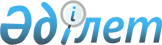 "Қаратал ауылдық округінде Үштерек елді мекенінде шектеу іс-шараларын белгілеу туралы" Зайсан ауданы Қаратал ауылдық округі әкімінің 2017 жылғы 20 сәуірдегі № 1 шешімнің күші жойылды деп тану туралыШығыс Қазақстан облысы Зайсан ауданы Қаратал ауылдық округі әкімінің 2017 жылғы 7 қарашадағы № 4 шешімі. Шығыс Қазақстан облысының Әділет департаментінде 2017 жылғы 22 қарашада № 5284 болып тіркелді
      РҚАО-ның ескертпесі.

      Құжаттың мәтінінде түпнұсқаның пунктуациясы мен орфографиясы сақталған.
      "Қазақстан Республикасындағы жергілікті мемлекеттік басқару және өзін-өзі басқару туралы" Қазақстан Республикасының 2001 жылғы 23 қаңтардағы Заңының 37-бабының 8-тармағына, "Құқықтық актілер туралы" Қазақстан Республикасының 2016 жылғы 6 сәуірдегі Заңының 27 бабына және Зайсан ауданының бас ветеринариялық-санитариялық инспекторының 2017 жылғы 21 тамыздағы № 299 ұсынысы негізінде, Қаратал ауылдық округінің әкімі ШЕШІМ ҚАБЫЛДАДЫ:
      1. "Қаратал ауылдық округінде Үштерек елді мекенінде шектеу іс-шараларын белгілеу туралы" Зайсан ауданы Қаратал ауылдық округі әкімінің 2017 жылғы 20 сәуірдегі № 1 (нормативтік құқықтық актілерді мемлекеттік тіркеу Тізілімінде № 5029 болып тіркелген, 2017 жылғы 20 қыркүйекте аудандық "Достық" газетінде жарияланған ) шешімнің күші жойылды деп танылсын.
      2. Осы шешім оның алғашқы ресми жарияланған күнінен кейін күнтізбелік он күн өткен соң қолданысқа енгізіледі.
					© 2012. Қазақстан Республикасы Әділет министрлігінің «Қазақстан Республикасының Заңнама және құқықтық ақпарат институты» ШЖҚ РМК
				
      Ауыл округі әкімі 

Қ. Каримов 
